指導老師審核簽名:                                創意設計暨發明中心審核章: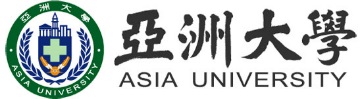 學生參與發明菁英班及設計精英團作品資料表學生參與發明菁英班及設計精英團作品資料表學生參與發明菁英班及設計精英團作品資料表申請人資訊班級申請人資訊學號申請人資訊姓名申請人資訊連絡電話申請人資訊電子信箱申請人資訊身分證字號申請人資訊指導老師申請人資訊申請學期作品名稱作品文字說明作品圖片